2013  District One 
SUB REGIONAL WRESTLING TOURNAMENTSqualicum High SchoolBellingham, WashingtonFriday, February 1 and Saturday, February 2, 2013District One 1A boys and 2A boys Subregional at Squalicum High School.SEED MEETING INFORMATION2A boy’s seed meeting: Monday, January 28, 2013, 6:30p.m. at Squalicum High School Library.1A boy’s seed meeting: Monday, January 28, 2013, 7:30p.m. at Squalicum High School Library.(Girls seed meeting: Monday, January 28, 2013, 6:30p.m. at Squalicum High School Career Center.)TOURNAMENT FACTSTournament Director:Patrick Brown, AD SqHS Cell: (360) 303-0664Work Phone: (360) 676-6471Fax: (360) 647-6889		Email: patrick.brown@bellinghamschools.orgAthletic Secretary- LeAnn Young	leann.young@bellinghamschools.orgRyan Garr-Computer OperatorPhred Morin-Rules CommitteeBill Garr-Rules CommitteeHead Official-Rules Committee
Head Coach-Rules CommitteeLOCATION OF TOURNAMENTSqualicum High School Gymnasium-Directions and map below.3773 East McLeod RoadBellingham, WA 98226Telephone: Main Office: (360) 676-6471PARTICIPATING SCHOOLS2A Boy’s TeamsAnacortes Seahawks (ANAC) Purple/WhiteBellingham Red Raiders (BELL) Red/White	Burlington-Edison Tigers (BURL) Navy/GoldLynden Lions (LYND) Green/GoldSedro-Woolley Cubs (SDWL) Royal Blue/WhiteSehome Mariners (SEHO) Forest Green/GoldSqualicum Storm (SQAL) Navy/Silver/White1A Boy’s TeamsBlaine Borderites (BLAN) 		(Black and Orange) Friday Harbor Wolverines (FRR)	 (Purple and Gold)          Meridian Trojans  (MERD)		(Black and Gold)Mount Baker Mountaineers (MTK)   	(Red and Black)Nooksack Valley Pioneers (NOOK)	(Purple and White)South Whidbey (SWHD)		(Royal Blue and White)2A SEEDING CRITERIASeeding will be based on:Head to Head – Current Year. If tied, the last match decides seed unless decided by injury default.State Placer Regional PlacerOverall record Excluding forfeitsIf both participants have wrestled more than 20 matches, comparison will be based on win percentage.League PlacerITINERARY Friday, February 1, 2013 4 MATSWeigh In:		4:00 PMCoaches Meeting:	5:00 PMMatches Begin:	6:00 PM Saturday, February 2, 2013 4 MATSWeigh In:		8:00 AM 
(1 pound allowance)Coaches Meeting:	9:00 AM Matches Begin:  	10:00 AM TOURNAMENT POINTS	The top six (6) placers in each weight class earn points at the following ratio:	FIRST PLACE……………….16 points	SECOND PLACE……………12 points	THIRD PLACE………………9 points	FOURTH PLACE……………7 points	FIFTH PLACE……………….5 points	SIXTH PLACE……………….3 pointsMedals will be awarded to champions in each weight class. WEIGH-IN:National Federation Wrestling Rules weigh-in procedures will be used at all WIAA Regional Tournaments.Electronic scales will be used for weigh-ins and should expedite the process.Officials will be available at the weigh-ins for skin checks.  Officials will be at each scale.  We will run at least two scales during weigh-in.There is a one pound weight allowance for a wrestler that advances from Friday to Saturday.WARM-UPSA mat room is available and is the designated warm-up area. There is also area adjacent to the match mats for warm up.QUALIFYING FOR REGIONALS2A Regionals-Sedro-Woolley High School-Saturday, February 9, 2013. Top four placers from the Sub Regional Tournament will advance to the Regional Tournament.1A Regionals-Hoquiam-Saturday, February 9, 2013. Top four placers from the Sub Regional Tournament will advance to the Regional Tournament.Mat Classic-Tacoma Dome- Fri/Sat, February 15 and 16, 2013. Top four placers from the Region 1 Tournament will advance to the State Tournament.ADMISSIONS			       Per day Adults & Students w/out ASB	$6		Students (7-12) w/ASB		$4		Seniors (65+)				$4		Preschool (accompanied by adult)	FREETicket sales will start 45 minutes prior to the first matches.PASSESDistrict One Event Supervisory Pass only and District 1/WIAA Lifetime passes are valid for admission.  The school name must be printed/typed on the pass.  No other passes will be accepted!  Participants, coaches and support staff needs to be listed/typed on the participant’s sheet provided.  This list needs to be completed and returned to the Squalicum HS Athletic Office by 3:00 PM, Tuesday, January 31, 2012.  PRESS- Members of the working media and press photographers who wish to cover the event will be admitted, but need to check-in at the pass gate with appropriate credentials.PROTESTSAny protest occurring at the tournament will be presented to Patrick Brown, the Tournament Director.  He in turn will confer with the tournament committee.  Decisions of the committee are final.PROGRAMS/T-SHIRTS	Brackets will be available for the public. There will be NO T-SHIRT sales.CONCESSIONS will be available.CHEERLEADERSUp to eight cheerleaders and their advisor will be admitted free.  LOCKER ROOMSLocker rooms will be provided.  Individuals will need to provide their own towels and are expected to treat the facilities with care.W.I.A.A. TOURNAMENT RULESW.I.A.A. tournament rules will apply.  (i.e. Sportsmanship, signs, noisemakers, floor restrictions, coaches in the corner and admissions.)FLOOR RESTRICTIONSThis is a WIAA post-season event. Spectators will not be allowed in the wrestling areas.The south bleachers (larger) are assigned for spectators.  The north bleachers will be reserved for teams and individual wrestlers. No spectators will be allowed in the north bleachers. Only two coaches and a scorer per school at a mat. Wrestlers not wrestling may not sit in the coach’s area. Passes will be issued to coaches and scorekeepers.Photographers and Video Cameras- Will not be allowed on the mats. Please inform parents that they will not be allowed to photograph in the wrestling area.INJURED WRESTLERSA wrestler removed from participation in a tournament match due to an injury, shall not be allowed to continue until authorized by the medical authority that made the original decision at that tournament, or his/her designee.  Decisions by the medical authority are final. There will be a trainer on-site and physician on-site.W.I.A.A. EJECTION RULEWrestlers barred from all further competition (remainder of Sub-Regionals, and the Regional and State Tournament) if: EJECTED FOR FIRST instance of Flagrant Misconduct (Federation Rule) OREJECTED FOR SECOND instance of Un-sportsmanlike Conduct (Federation Rule) of an “abusive” nature (W.I.A.A. standard).USE OF TOBACCOThe Bellingham School District site is a tobacco free area under RCW 28A.210.310. Tobacco use is not allowed anywhere on the premises.TEAM / SCHOOL PASS LISTPlease TypeSCHOOL: _____________________________________PLEASE FAX OR EMAIL (preferred) TO:  Squalicum High SchoolBY 3:00PM, Tuesday, JANUARY 29, 2013Fax: (360) 647-6889patrick.brown@bellinghamschools.orgPARKING and DRIVING DIRECTIONSSchool Vans/buses will be directed to park in the “lower” parking lot, adjacent to the football field. Spectators will be directed to park in the “upper” parking lot at the front of Squalicum High School. From Interstate 5 Northbound: Exit 255 (Sunset Drive, Mt. Baker Highway, State Route 542). At end of off ramp turn right. Continue on Sunset Drive approximately 1.6 miles. Turn right on McLeod Road. Squalicum High School is .3 mile on the left. Visitor parking is in the upper parking lot.From Interstate 5 Southbound: Exit 255 (Sunset Drive, Mt. Baker Highway, State Route 542). At end of off ramp turn left. Continue on Sunset Drive approximately 1.6 miles. Turn right on McLeod Road. Squalicum High School is .3 mile on the left. Visitor parking is in the upper parking lot. 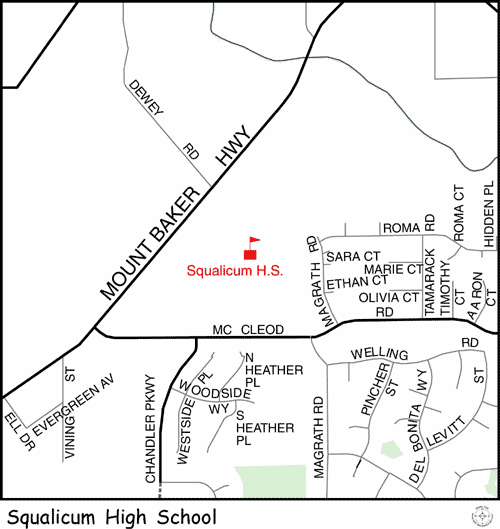 PARTICIPANT: 
Please Include WeightCOACHES:CHEERLEADERS:1.HEAD COACH:1.2.1.2.3.ASST. COACHES:3.4.1.4.5.2.5.6.3.6.7.4.7.8.MANAGERS/STATS/VIDEO8.9.1.CHEER ADVISOR:10.2.1.11.3.12.13.14.15.16.17.18.19.20.21.22.23.24.25.26.27.28.